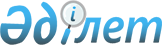 О внесении изменений в решение Астраханского районного маслихата от 24 декабря 2019 года № 6С-59-2 "О районном бюджете на 2020-2022 годы"Решение Астраханского районного маслихата Акмолинской области от 9 апреля 2020 года № 6С-65-2. Зарегистрировано Департаментом юстиции Акмолинской области 9 апреля 2020 года № 7792
      В соответствии с пунктом 4 статьи 106 Бюджетного кодекса Республики Казахстан от 4 декабря 2008 года, подпунктом 1) пункта 1 статьи 6 Закона Республики Казахстан от 23 января 2001 года "О местном государственном управлении и самоуправлении в Республике Казахстан", Астраханский районный маслихат РЕШИЛ:
      1. Внести в решение Астраханского районного маслихата "О районном бюджете на 2020-2022 годы" от 24 декабря 2019 года № 6С-59-2 (зарегистрировано в Реестре государственной регистрации нормативных правовых актов № 7630, опубликовано 16 января 2020 года в Эталонном контрольном банке нормативных правовых актов Республики Казахстан в электронном виде) следующие изменения:
      пункт 1 изложить в новой редакции:
      "1. Утвердить районный бюджет на 2020 – 2022 годы, согласно приложениям 1, 2 и 3 соответственно, в том числе на 2020 год в следующих объемах:
      1) доходы – 4945552,1 тысяч тенге, в том числе:
      налоговые поступления – 623942,0 тысяч тенге;
      неналоговые поступления – 9848,0 тысяч тенге;
      поступления от продажи основного капитала – 9646,0 тысяч тенге;
      поступления трансфертов – 4302116,1 тысяч тенге;
      2) затраты – 5042062,3 тысяч тенге;
      3) чистое бюджетное кредитование – 41525,0 тысяч тенге, в том числе:
      бюджетные кредиты – 63624,0 тысяч тенге;
      погашение бюджетных кредитов – 22099,0 тысяч тенге;
      4) сальдо по операциям с финансовыми активами – 1000,0 тысяч тенге:
      приобретение финансовых активов – 1000,0 тысяч тенге;
      поступления от продажи финансовых активов государства – 0,0 тысяч тенге;
      5) дефицит (профицит) бюджета – -139035,2 тысяч тенге;
      6) финансирование дефицита (использование профицита) бюджета – 139035,2 тысяч тенге.";
      пункты 6, 7 изложить в новой редакции:
      "6. Учесть, что в районном бюджете на 2020 год предусмотрено погашение основного долга по бюджетным кредитам, выделенным для реализации мер социальной поддержке специалистов в сумме 22099,0 тысяч тенге.";
      "7. Утвердить резерв местного исполнительного органа района на 2020 год в сумме 20000,0 тысяч тенге.";
      приложения 1, 2, 4, 5, 7 к указанному решению изложить в новой редакции, согласно приложениям 1, 2, 3, 4, 5 к настоящему решению.
      2. Настоящее решение вступает в силу со дня государственной регистрации в Департаменте юстиции Акмолинской области и вводится в действие с 1 января 2020 года.
      "СОГЛАСОВАНО" Районный бюджет на 2020 год Районный бюджет на 2021 год Целевые трансферты и бюджетные кредиты из республиканского бюджета на 2020 год Целевые трансферты из областного бюджета на 2020 год Целевые трансферты из районного бюджета бюджетам сельских округов и села на 2020 год
					© 2012. РГП на ПХВ «Институт законодательства и правовой информации Республики Казахстан» Министерства юстиции Республики Казахстан
				
      Председатель сессии
Астраханского районного маслихата

Б.Шарипов

      Секретарь
Астраханского районного маслихата

М.Қожахмет

      Акимат Астраханского района
Приложение 1 к решению
Астраханского районного
маслихата от 9 апреля
2020 года № 6С-65-2Приложение 1 к решению
Астраханского районного
маслихата от 24 декабря
2019 года № 6С-59-2
Категория
Категория
Категория
Категория
Сумма,

тысяч тенге
Класс
Класс
Класс
Сумма,

тысяч тенге
Подкласс
Подкласс
Сумма,

тысяч тенге
Наименование
Сумма,

тысяч тенге
I. ДОХОДЫ
4945552,1
1
Налоговые поступления
623942,0
01
Подоходный налог 
4298,0
2
Индивидуальный подоходный налог
4298,0
03
Социальный налог
329312,0
1
Социальный налог
329312,0
04
Налоги на собственность
234000,0
1
Налоги на имущество
230000,0
5
Единый земельный налог
4000,0
05
Внутренние налоги на товары, работы и услуги
51325,0
2
Акцизы
4155,0
3
Поступления за использование природных и других ресурсов
40150,0
4
Сборы за ведение предпринимательской и профессиональной деятельности
7020,0
08
Обязательные платежи, взимаемые за совершение юридически значимых действий и (или) выдачу документов уполномоченными на то государственными органами или должностными лицами
5007,0
1
Государственная пошлина
5007,0
2
Неналоговые поступления
9848,0
01
Доходы от государственной собственности
6948,0
5
Доходы от аренды имущества, находящегося в государственной собственности
3793,0
7
Вознаграждения по кредитам, выданным из государственного бюджета
25,0
9
Прочие доходы от государственной собственности
3130,0
06
Прочие неналоговые поступления
2900,0
1
Прочие неналоговые поступления
2900,0
3
Поступления от продажи основного капитала
9646,0
01
Продажа государственного имущества, закрепленного за государственными учреждениями
6024,0
1
Продажа государственного имущества, закрепленного за государственными учреждениями
6024,0
03
Продажа земли и нематериальных активов
3622,0
1
Продажа земли
3622,0
4
Поступления трансфертов
4302116,1
01
Трансферты из нижестоящих органов государственного управления
43,8
3
Трансферты из бюджетов городов районного значения, сел, поселков, сельских округов
43,8
02
Трансферты из вышестоящих органов государственного управления
4302072,3
2
Трансферты из областного бюджета
4302072,3
Функциональная группа
Функциональная группа
Функциональная группа
Функциональная группа
Сумма,

тысяч тенге
Администратор бюджетных программ
Администратор бюджетных программ
Администратор бюджетных программ
Сумма,

тысяч тенге
Программа
Программа
Сумма,

тысяч тенге
Наименование
Сумма,

тысяч тенге
II. ЗАТРАТЫ
5042062,3
01
Государственные услуги общего характера
220907,3
112
Аппарат маслихата района (города областного значения)
18914,7
001
Услуги по обеспечению деятельности маслихата района (города областного значения)
18914,7
122
Аппарат акима района (города областного значения)
89472,8
001
Услуги по обеспечению деятельности акима района (города областного значения)
88972,8
003
Капитальные расходы государственного органа
500,0
458
Отдел жилищно-коммунального хозяйства, пассажирского транспорта и автомобильных дорог района (города областного значения)
57963,2
001
Услуги по реализации государственной политики на местном уровне в области жилищно-коммунального хозяйства, пассажирского транспорта и автомобильных дорог
11463,2
113
Целевые текущие трансферты из местных бюджетов
46500,0
459
Отдел экономики и финансов района (города областного значения)
29336,8
001
Услуги по реализации государственной политики в области формирования и развития экономической политики, государственного планирования, исполнения бюджета и управления коммунальной собственностью района (города областного значения)
26036,8
113
Целевые текущие трансферты из местных бюджетов
3300,0
489
Отдел государственных активов и закупок района (города областного значения)
14831,1
001
Услуги по реализации государственной политики в области управления государственных активов и закупок на местном уровне
12257,1
004
Проведение оценки имущества в целях налогообложения
884,0
005
Приватизация, управление коммунальным имуществом, постприватизационная деятельность и регулирование споров, связанных с этим 
1690,0
494
Отдел предпринимательства и промышленности района (города областного значения)
10388,7
001
Услуги по реализации государственной политики на местном уровне в области развития предпринимательства и промышленности
10388,7
02
Оборона
29279,0
122
Аппарат акима района (города областного значения)
29279,0
005
Мероприятия в рамках исполнения всеобщей воинской обязанности
4723,0
006
Предупреждение и ликвидация чрезвычайных ситуаций масштаба района (города областного значения)
17076,0
007
Мероприятия по профилактике и тушению степных пожаров районного (городского) масштаба, а также пожаров в населенных пунктах, в которых не созданы органы государственной противопожарной службы
7480,0
03
Общественный порядок, безопасность, правовая, судебная, уголовно-исполнительная деятельность
500,0
458
Отдел жилищно-коммунального хозяйства, пассажирского транспорта и автомобильных дорог района (города областного значения)
500,0
021
Обеспечение безопасности дорожного движения в населенных пунктах
500,0
04
Образование
2995689,5
464
Отдел образования района (города областного значения)
2913082,5
001
Услуги по реализации государственной политики на местном уровне в области образования
21046,1
003
Общеобразовательное обучение 
2410630,6
005
Приобретение и доставка учебников, учебно-методических комплексов для государственных учреждений образования района (города областного значения)
30000,0
006
Дополнительное образование для детей
38419,7
009
Обеспечение деятельности организаций дошкольного воспитания и обучения
171999,2
015
Ежемесячные выплаты денежных средств опекунам (попечителям) на содержание ребенка-сироты (детей-сирот), и ребенка (детей), оставшегося без попечения родителей
14947,2
040
Реализация государственного образовательного заказа в дошкольных организациях образования
136221,7
067
Капитальные расходы подведомственных государственных учреждений и организаций
89818,0
465
Отдел физической культуры и спорта района (города областного значения)
77407,0
017
Дополнительное образование для детей и юношества по спорту
77407,0
472
Отдел строительства, архитектуры и градостроительства района (города областного значения)
5200,0
037
Строительство и реконструкция объектов дошкольного воспитания и обучения
2000,0
022
Строительство и реконструкция объектов начального, основного среднего и общего среднего образования
3200,0
06
Социальная помощь и социальное обеспечение
221288,3
451
Отдел занятости и социальных программ района (города областного значения) 
219701,3
001
Услуги по реализации государственной политики на местном уровне в области обеспечения занятости и реализации социальных программ для населения
24804,2
002
Программа занятости
57044,2
005
Государственная адресная социальная помощь
42143,3
006
Оказание жилищной помощи
4500,0
007
Социальная помощь отдельным категориям нуждающихся граждан по решениям местных представительных органов
28336,0
010
Материальное обеспечение детей-инвалидов, воспитывающихся и обучающихся на дому
346,0
011
Оплата услуг по зачислению, выплате и доставке пособий и других социальных выплат
619,0
014
Оказание социальной помощи нуждающимся гражданам на дому
1652,9
017
Обеспечение нуждающихся инвалидов обязательными гигиеническими средствами и предоставление услуг специалистами жестового языка, индивидуальными помощниками в соответствии с индивидуальной программой реабилитации инвалида
12863,0
021
Капитальные расходы государственного органа
700,0
023
Обеспечение деятельности центров занятости населения
31744,7
050
Обеспечение прав и улучшение качества жизни инвалидов в Республике Казахстан
7388,0
113
Целевые текущие трансферты из местных бюджетов
7560,0
464
Отдел образования района (города областного значения)
1587,0
030
Содержание ребенка (детей), переданного патронатным воспитателям
1587,0
07
Жилищно-коммунальное хозяйство
384829,0
458
Отдел жилищно-коммунального хозяйства, пассажирского транспорта и автомобильных дорог района (города областного значения) 
46372,0
012
Функционирование системы водоснабжения и водоотведения
2500,0
018
Благоустройство и озеленение населенных пунктов
23872,0
026
Организация эксплуатации тепловых сетей, находящихся в коммунальной собственности районов (городов областного значения)
20000,0
472
Отдел строительства, архитектуры и градостроительства района (города областного значения)
338457,0
003
Проектирование и (или) строительство, реконструкция жилья коммунального жилищного фонда
34623,5
004
Проектирование, развитие и (или) обустройство инженерно-коммуникационной инфраструктуры
6135,0
058
Развитие системы водоснабжения и водоотведения в сельских населенных пунктах
294198,5
098
Приобретение жилья коммунального жилищного фонда
3500,0
08
Культура, спорт, туризм и информационное пространство 
179242,2
455
Отдел культуры и развития языков района (города областного значения)
126572,5
001
Услуги по реализации государственной политики на местном уровне в области развития языков и культуры
6813,0
003
Поддержка культурно-досуговой работы 
73240,0
006
Функционирование районных (городских) библиотек
37720,5
007
Развитие государственного языка и других языков народа Казахстана
8049,0
032
Капитальные расходы подведомственных государственных учреждений и организаций
750,0
456
Отдел внутренней политики района (города областного значения)
36064,1
001
Услуги по реализации государственной политики на местном уровне в области информации, укрепления государственности и формирования социального оптимизма граждан
16266,1
002
Услуги по проведению государственной информационной политики
6932,0
003
Реализация мероприятий в сфере молодежной политики
12266,0
032
Капитальные расходы подведомственных государственных учреждений и организаций
600,0
465
Отдел физической культуры и спорта района (города областного значения)
16604,6
001
Услуги по реализации государственной политики на местном уровне в сфере физической культуры и спорта
7895,6
006
Проведение спортивных соревнований на районном (города областного значения) уровне
2234,0
007
Подготовка и участие членов сборных команд района (города областного значения) по различным видам спорта на областных спортивных соревнованиях
4975,0
032
Капитальные расходы подведомственных государственных учреждений и организаций
1500,0
472
Отдел строительства, архитектуры и градостроительства района (города областного значения)
1,0
011
Развитие объектов культуры
1,0
10
Сельское, водное, лесное, рыбное хозяйство, особо охраняемые природные территории, охрана окружающей среды и животного мира, земельные отношения
61920,4
459
Отдел экономики и финансов района (города областного значения)
13743,0
099
Реализация мер по оказанию социальной поддержки специалистов 
13743,0
462
Отдел сельского хозяйства района (города областного значения)
17700,7
001
Услуги по реализации государственной политики на местном уровне в сфере сельского хозяйства
17700,7
463
Отдел земельных отношений района (города областного значения)
15206,7
001
Услуги по реализации государственной политики в области регулирования земельных отношений на территории района (города областного значения)
15206,7
473
Отдел ветеринарии района (города областного значения)
15270,0
001
Услуги по реализации государственной политики на местном уровне в сфере ветеринарии
15172,0
010
Проведение мероприятий по идентификации сельскохозяйственных животных
98,0
11
Промышленность, архитектурная, градостроительная и строительная деятельность
13476,0
472
Отдел строительства, архитектуры и градостроительства района (города областного значения)
13476,0
001
Услуги по реализации государственной политики в области строительства, архитектуры и градостроительства на местном уровне
13476,0
12
Транспорт и коммуникации 
29950,0
458
Отдел жилищно-коммунального хозяйства, пассажирского транспорта и автомобильных дорог района (города областного значения)
29500,0
023
Обеспечение функционирования автомобильных дорог 
29500,0
045
Капитальный и средний ремонт автомобильных дорог районного значения и улиц населенных пунктов
450,0
13
Прочие
726311,1
458
Отдел жилищно-коммунального хозяйства, пассажирского транспорта и автомобильных дорог района (города областного значения)
17481,0
062
Реализация мероприятий по социальной и инженерной инфраструктуре в сельских населенных пунктах в рамках проекта "Ауыл-Ел бесігі"
17481,0
459
Отдел экономики и финансов района (города областного значения)
20000,0
012
Резерв местного исполнительного органа района (города областного значения) 
20000,0
464
Отдел образования района (города областного значения)
42748,1
077
Реализация мероприятий по социальной и инженерной инфраструктуре в сельских населенных пунктах в рамках проекта "Ауыл – Ел бесігі"
42748,1
465
Отдел физической культуры и спорта района (города областного значения)
15000,0
052
Реализация мероприятий по социальной и инженерной инфраструктуре в сельских населенных пунктах в рамках проекта "Ауыл-Ел бесігі"
15000,0
472
Отдел строительства, архитектуры и градостроительства района (города областного значения)
631082,0
079
Развитие социальной и инженерной инфраструктуры в сельских населенных пунктах в рамках проекта "Ауыл-Ел бесігі"
631082,0
14
Обслуживание долга
25,0
459
Отдел экономики и финансов района (города областного значения)
25,0
021
Обслуживание долга местных исполнительных органов по выплате вознаграждений и иных платежей по займам из областного бюджета
25,0
15
Трансферты
178644,5
459
Отдел экономики и финансов района (города областного значения)
178644,5
006
Возврат неиспользованных (недоиспользованных) целевых трансфертов
3363,2
038
Субвенции
175280,0
054
Возврат сумм неиспользованных (недоиспользованных) целевых трансфертов, выделенных из республиканского бюджета за счет целевого трансферта из Национального фонда Республики Казахстан
1,3
III. Чистое бюджетное кредитование
41525,0
Бюджетные кредиты
63624,0
10
Сельское, водное, лесное, рыбное хозяйство, особо охраняемые природные территории, охрана окружающей среды и животного мира, земельные отношения
63624,0
459
Отдел экономики и финансов района (города областного значения)
63624,0
018
Бюджетные кредиты для реализации мер социальной поддержки специалистов
63624,0
Погашение бюджетных кредитов
22099,0
5
Погашение бюджетных кредитов
22099,0
1
Погашение бюджетных кредитов
22099,0
1
Погашение бюджетных кредитов, выданных из государственного бюджета
22099,0
IV. Сальдо по операциям с финансовыми активами
1000,0
Приобретение финансовых активов
1000,0
13
Прочие
1000,0
458
Отдел жилищно-коммунального хозяйства, пассажирского транспорта и автомобильных дорог района (города областного значения)
1000,0
065
Формирование или увеличение уставного капитала юридических лиц
1000,0
Поступления от продажи финансовых активов государства
0,0
V. Дефицит (профицит) бюджета
-139035,2
VI. Финансирование дефицита (использование профицита) бюджета
139035,2Приложение 2 к решению
Астраханского районного
маслихата от 9 апреля
2020 года № 6С-65-2Приложение 2 к решению
Астраханского районного
маслихата от 24 декабря
2019 года № 6С-59-2
Категория
Категория
Категория
Категория
Сумма,

тысяч тенге
Класс
Класс
Класс
Сумма,

тысяч тенге
Подкласс
Подкласс
Сумма,

тысяч тенге
Наименование
Сумма,

тысяч тенге
I. ДОХОДЫ
3391231,0
1
Налоговые поступления
727922,0
01
Подоходный налог 
5016,0
2
Индивидуальный подоходный налог
5016,0
03
Социальный налог
384089,0
1
Социальный налог
384089,0
04
Налоги на собственность
273078,0
1
Налоги на имущество
268410,0
5
Единый земельный налог
4668,0
05
Внутренние налоги на товары, работы и услуги
59896,0
2
Акцизы
4849,0
3
Поступления за использование природных и других ресурсов
46855,0
4
Сборы за ведение предпринимательской и профессиональной деятельности
8192,0
08
Обязательные платежи, взимаемые за совершение юридически значимых действий и (или) выдачу документов уполномоченными на то государственными органами или должностными лицами
5843,0
1
Государственная пошлина
5843,0
2
Неналоговые поступления
11464,0
01
Доходы от государственной собственности
8079,0
5
Доходы от аренды имущества, находящегося в государственной собственности
4426,0
9
Прочие доходы от государственной собственности
3653,0
06
Прочие неналоговые поступления
3385,0
1
Прочие неналоговые поступления
3385,0
3
Поступления от продажи основного капитала
11258,0
01
Продажа государственного имущества, закрепленного за государственными учреждениями
7031,0
1
Продажа государственного имущества, закрепленного за государственными учреждениями
7031,0
03
Продажа земли и нематериальных активов
4227,0
1
Продажа земли
4227,0
4
Поступления трансфертов
2640587,0
02
Трансферты из вышестоящих органов государственного управления
2640587,0
2
Трансферты из областного бюджета
2640587,0
Функциональная группа
Функциональная группа
Функциональная группа
Функциональная группа
Сумма,

тысяч тенге
Администратор бюджетных программ
Администратор бюджетных программ
Администратор бюджетных программ
Сумма,

тысяч тенге
Программа
Программа
Сумма,

тысяч тенге
Наименование
Сумма,

тысяч тенге
II. ЗАТРАТЫ
3391231,0
01
Государственные услуги общего характера
173372,0
112
Аппарат маслихата района (города областного значения)
19080,0
001
Услуги по обеспечению деятельности маслихата района (города областного значения)
19080,0
122
Аппарат акима района (города областного значения)
91628,0
001
Услуги по обеспечению деятельности акима района (города областного значения)
91110,0
003
Капитальные расходы государственного органа
518,0
458
Отдел жилищно-коммунального хозяйства, пассажирского транспорта и автомобильных дорог района (города областного значения)
11553,0
001
Услуги по реализации государственной политики на местном уровне в области жилищно-коммунального хозяйства, пассажирского транспорта и автомобильных дорог
11553,0
459
Отдел экономики и финансов района (города областного значения)
25818,0
001
Услуги по реализации государственной политики в области формирования и развития экономической политики, государственного планирования, исполнения бюджета и управления коммунальной собственностью района (города областного значения)
25818,0
489
Отдел государственных активов и закупок района (города областного значения)
15077,0
001
Услуги по реализации государственной политики в области управления государственных активов и закупок на местном уровне
12413,0
004
Проведение оценки имущества в целях налогообложения
915,0
005
Приватизация, управление коммунальным имуществом, постприватизационная деятельность и регулирование споров, связанных с этим 
1749,0
494
Отдел предпринимательства и промышленности района (города областного значения)
10216,0
001
Услуги по реализации государственной политики на местном уровне в области развития предпринимательства и промышленности
10216,0
02
Оборона
19643,0
122
Аппарат акима района (города областного значения)
19643,0
005
Мероприятия в рамках исполнения всеобщей воинской обязанности
4888,0
006
Предупреждение и ликвидация чрезвычайных ситуаций масштаба района (города областного значения)
7640,0
007
Мероприятия по профилактике и тушению степных пожаров районного (городского) масштаба, а также пожаров в населенных пунктах, в которых не созданы органы государственной противопожарной службы
7115,0
04
Образование
2371782,0
464
Отдел образования района (города областного значения)
2331203,0
001
Услуги по реализации государственной политики на местном уровне в области образования
21036,0
003
Общеобразовательное обучение 
1943599,0
005
Приобретение и доставка учебников, учебно-методических комплексов для государственных учреждений образования района (города областного значения)
31050,0
006
Дополнительное образование для детей
35589,0
009
Обеспечение деятельности организаций дошкольного воспитания и обучения
123831,0
015
Ежемесячные выплаты денежных средств опекунам (попечителям) на содержание ребенка-сироты (детей-сирот), и ребенка (детей), оставшегося без попечения родителей
15553,0
040
Реализация государственного образовательного заказа в дошкольных организациях образования
154024,0
067
Капитальные расходы подведомственных государственных учреждений и организаций
6521,0
465
Отдел физической культуры и спорта района (города областного значения)
40579,0
017
Дополнительное образование для детей и юношества по спорту
40579,0
06
Социальная помощь и социальное обеспечение
123152,0
451
Отдел занятости и социальных программ района (города областного значения) 
121497,0
001
Услуги по реализации государственной политики на местном уровне в области обеспечения занятости и реализации социальных программ для населения
24673,0
002
Программа занятости
27853,0
005
Государственная адресная социальная помощь
6498,0
006
Оказание жилищной помощи
4658,0
007
Социальная помощь отдельным категориям нуждающихся граждан по решениям местных представительных органов
23842,0
010
Материальное обеспечение детей-инвалидов, воспитывающихся и обучающихся на дому
358,0
011
Оплата услуг по зачислению, выплате и доставке пособий и других социальных выплат
641,0
014
Оказание социальной помощи нуждающимся гражданам на дому
1303,0
017
Обеспечение нуждающихся инвалидов обязательными гигиеническими средствами и предоставление услуг специалистами жестового языка, индивидуальными помощниками в соответствии с индивидуальной программой реабилитации инвалида
13313,0
021
Капитальные расходы государственного органа
725,0
023
Обеспечение деятельности центров занятости населения
17633,0
464
Отдел образования района (города областного значения)
1655,0
030
Содержание ребенка (детей), переданного патронатным воспитателям
1655,0
07
Жилищно-коммунальное хозяйство
269853,0
458
Отдел жилищно-коммунального хозяйства, пассажирского транспорта и автомобильных дорог района (города областного значения) 
15902,0
018
Благоустройство и озеленение населенных пунктов
11010,0
026
Организация эксплуатации тепловых сетей, находящихся в коммунальной собственности районов (городов областного значения)
3892,0
028
Развитие коммунального хозяйства
1000,0
472
Отдел строительства, архитектуры и градостроительства района (города областного значения)
253951,0
003
Проектирование и (или) строительство, реконструкция жилья коммунального жилищного фонда
19000,0
004
Проектирование, развитие и (или) обустройство инженерно-коммуникационной инфраструктуры
2000,0
058
Развитие системы водоснабжения и водоотведения в сельских населенных пунктах
232951,0
08
Культура, спорт, туризм и информационное пространство 
165841,0
455
Отдел культуры и развития языков района (города областного значения)
110336,0
001
Услуги по реализации государственной политики на местном уровне в области развития языков и культуры
6843,0
003
Поддержка культурно-досуговой работы 
65143,0
006
Функционирование районных (городских) библиотек
29499,0
007
Развитие государственного языка и других языков народа Казахстана
8075,0
032
Капитальные расходы подведомственных государственных учреждений и организаций
776,0
456
Отдел внутренней политики района (города областного значения)
36059,0
001
Услуги по реализации государственной политики на местном уровне в области информации, укрепления государственности и формирования социального оптимизма граждан
15974,0
002
Услуги по проведению государственной информационной политики
7175,0
003
Реализация мероприятий в сфере молодежной политики
12289,0
032
Капитальные расходы подведомственных государственных учреждений и организаций
621,0
465
Отдел физической культуры и спорта района (города областного значения)
15447,0
001
Услуги по реализации государственной политики на местном уровне в сфере физической культуры и спорта
7986,0
006
Проведение спортивных соревнований на районном (города областного значения) уровне
2312,0
007
Подготовка и участие членов сборных команд района (города областного значения) по различным видам спорта на областных спортивных соревнованиях
5149,0
472
Отдел строительства, архитектуры и градостроительства района (города областного значения)
3999,0
011
Развитие объектов культуры
3999,0
10
Сельское, водное, лесное, рыбное хозяйство, особо охраняемые природные территории, охрана окружающей среды и животного мира, земельные отношения
62721,0
459
Отдел экономики и финансов района (города областного значения)
13395,0
099
Реализация мер по оказанию социальной поддержки специалистов 
13395,0
462
Отдел сельского хозяйства района (города областного значения)
16628,0
001
Услуги по реализации государственной политики на местном уровне в сфере сельского хозяйства
16628,0
463
Отдел земельных отношений района (города областного значения)
15126,0
001
Услуги по реализации государственной политики в области регулирования земельных отношений на территории района (города областного значения)
15126,0
472
Отдел строительства, архитектуры и градостроительства района (города областного значения)
2208,0
010
Развитие объектов сельского хозяйства
2208,0
473
Отдел ветеринарии района (города областного значения)
15364,0
001
Услуги по реализации государственной политики на местном уровне в сфере ветеринарии
15263,0
010
Проведение мероприятий по идентификации сельскохозяйственных животных
101,0
11
Промышленность, архитектурная, градостроительная и строительная деятельность
12967,0
472
Отдел строительства, архитектуры и градостроительства района (города областного значения)
12967,0
001
Услуги по реализации государственной политики в области строительства, архитектуры и градостроительства на местном уровне
12967,0
12
Транспорт и коммуникации 
4664,0
458
Отдел жилищно-коммунального хозяйства, пассажирского транспорта и автомобильных дорог района (города областного значения)
4664,0
023
Обеспечение функционирования автомобильных дорог 
4664,0
13
Прочие
13248,0
459
Отдел экономики и финансов района (города областного значения)
13248,0
012
Резерв местного исполнительного органа района (города областного значения) 
13248,0
15
Трансферты
173988,0
459
Отдел экономики и финансов района (города областного значения)
173988,0
038
Субвенции
173988,0
III. Чистое бюджетное кредитование
0,0
Бюджетные кредиты
0,0
Погашение бюджетных кредитов
0,0
IV. Сальдо по операциям с финансовыми активами
0,0
Приобретение финансовых активов
0,0
Поступления от продажи финансовых активов государства
0,0
V. Дефицит (профицит) бюджета
0,0
VI. Финансирование дефицита (использование профицита) бюджета
0,0Приложение 3 к решению
Астраханского районного
маслихата от 9 апреля
2020 года № 6С-65-2Приложение 4 к решению
Астраханского районного
маслихата от 24 декабря
2019 года № 6С-59-2
Наименование
Сумма,

тысяч тенге
ВСЕГО
1155204,2
Целевые текущие трансферты
335555,2
Отдел занятости и социальных программ района (города областного значения) 
69263,2
На развитие рынка труда, в том числе
на частичное субсидирование заработной платы и молодежную практику
15173,0
на оказание мер государственной поддержки лицам, добровольно переселяющимся гражданам в регионы, определенные Правительством Республики Казахстан и работодателям, оказывающим содействие в переселении
279,2
на предоставление государственных грантов на реализацию новых бизнес-идей, в том числе молодежь категории NEET, члены малообеспеченных многодетных семей, малообеспеченные трудоспособные инвалиды
10604,0
На установление доплат к заработной плате работников, предоставляющих специальные социальные услуги в государственных организациях социальной защиты населения
7967,0
На увеличение норм обеспечения инвалидов обязательными гигиеническими средствами
5065,0
На расширение перечня технических вспомогательных (компенсаторных) средств 
2323,0
На выплату государственной адресной социальной помощи
23006,0
На гарантированный социальный пакет детям
4846,0
Отдел образования района (города областного значения)
250557,0
На увеличение оплаты труда педагогов государственных организаций дошкольного образования
25914,0
На увеличение оплаты труда педагогов государственных организаций среднего образования
99300,0
На доплату за квалификационную категорию педагогам государственных организаций дошкольного образования
206,0
На доплату за квалификационную категорию педагогам государственных организаций среднего образования
125137,0
Отдел культуры и развития языков района (города областного значения)
15735,0
На установление доплат к должностному окладу за особые условия труда в организациях культуры и архивных учреждениях управленческому и основному персоналу государственных организаций культуры и архивных учреждений
15735,0
Целевые трансферты на развитие
756025,0
в том числе
Отдел строительства, архитектуры и градостроительства района (города областного значения)
756025,0
Реконструкция системы водоснабжения в селе Жана-Турмыс
200000,0
Строительство инженерно-коммуникационной инфраструктуры со зданием котельной в границах первой очереди строительства в селе Астраханка
556025,0
Бюджетные кредиты
63624,0
Отдел экономики и финансов района (города областного значения)
63624,0
Бюджетные кредиты для реализации мер социальной поддержки специалистов
63624,0Приложение 4 к решению
Астраханского районного
маслихата от 9 апреля
2020 года № 6С-65-2Приложение 5 к решению
Астраханского районного
маслихата от 24 декабря
2019 года № 6С-59-2
Наименование
Сумма,

тысяч тенге
ВСЕГО
730947,1
Целевые текущие трансферты
547140,1
в том числе
Аппарат акима района (города областного значения)
5000,0
На проведение противопаводковых мероприятий
5000,0
Отдел жилищно-коммунального хозяйства, пассажирского транспорта и автомобильных дорог района (города областного значения) 
65715,0
На реализацию мероприятий по социальной и инженерной инфраструктуре в сельских населенных пунктах в рамках проекта "Ауыл-Ел бесігі": благоустройство села Астраханка
35000,0
На благоустройство села Жалтыр
13234,0
На реализацию мероприятий по социальной и инженерной инфраструктуре в сельских населенных пунктах в рамках проекта "Ауыл-Ел бесігі": средний ремонт с асфальтобетонным покрытием внутрипоселковых дорог (3,9 километра) в станции Жалтыр 
7100,0
На реализацию мероприятий по социальной и инженерной инфраструктуре в сельских населенных пунктах в рамках проекта "Ауыл-Ел бесігі": средний ремонт с асфальтобетонным покрытием внутрипоселковых дорог села Астраханка
10381,0
Отдел образования района (города областного значения)
392901,1
На открытие IT-классов в школах
5369,0
На обеспечение горячим питанием учащихся школ из малообеспеченных семей
4691,0
На обеспечение горячим питанием учащихся 1-классов 
11005,0
На обеспечение школьной формой и канцелярскими товарами учащихся школ из малообеспеченных семей
7519,0
На реализацию мероприятий по социальной и инженерной инфраструктуре в сельских населенных пунктах в рамках проекта "Ауыл-Ел бесігі": Капитальный ремонт здания Жалтырской средней школы № 4 села Жалтыр 
35170,1
На внедрение Программы "Формирование здоровья и жизненных навыков и превенции суицида среди несовершеннолетних"
1874,0
На приобретение компьютеров для школ
18908,0
На приобретение кабинетов робототехники
7745,0
На оснащение ресурсных центров
13729,0
На увеличение ежегодного оплачиваемого трудового отпуска продолжительностью 42 календарных дней педагогических работников до 56 дней государственных организаций дошкольного образования
8308,0
На доплату учителям организаций образования, реализующим учебные программы начального, основного и общего среднего образования за работу в условиях обновленного содержания образования
208246,0
На увеличение размеров должностных окладов педагогов-психологов школ
2511,0
На доплату за преподавание на английском языке предметов естественно-математического направления
2452,0
На доплату учителям со степенью магистра
2954,0
На доплаты учителям за наставничество молодым учителям
3182,0
На увеличение доплаты за классное руководство педагогам организаций начального, основного и общего среднего образования
7524,0
На увеличение доплаты за проверку тетрадей и письменных работ педагогам начального, основного и общего среднего образования
4808,0
На увеличение ежегодного оплачиваемого трудового отпуска продолжительностью 42 календарных дней педагогических работников до 56 дней государственных организаций среднего образования
4464,0
Текущий ремонт окон ученических кабинетов 1-го и 2-го этажей Колутонской средней школы на станции Колутон
9192,0
На приобретение блочно-модульных котельных для объектов образования
20185,0
 На приобретение школьных автобусов для объектов образования
13065,0
Отдел занятости и социальных программ района (города областного значения) 
27423,0
На реализацию краткосрочного профессионального обучения
3503,0
На субсидии по возмещению расходов по найму (аренде) жилья для переселенцев и оралманов
574,0
На выплату государственной адресной социальной помощи
9082,0
На внедрение консультантов по социальной работе и ассистентов в Центрах занятости населения
14264,0
Отдел физической культуры и спорта района (города областного значения)
52000,0
На реализацию мероприятий по социальной и инженерной инфраструктуре в сельских населенных пунктах в рамках проекта "Ауыл-Ел бесігі": благоустройство села Астраханка
15000,0
На содержание физкультурно-оздоровительного комплекса в селе Астраханка
37000,0
Отдел экономики и финансов района (города областного значения)
4101,0
На внедрение единой информационной площадки учета исполнения бюджета
3300,0
На увеличение размера подъемного пособия
801,0
Целевые трансферты на развитие
183807,0
в том числе
Отдел строительства, архитектуры и градостроительства района (города областного значения)
183807,0
Реконструкция системы водоснабжения в селе Жана-Турмыс
39724,0
Реконструкция водопровода в селе Жалтыр (2 очередь)
23026,0
Строительство инженерно-коммуникационной инфраструктуры со зданием котельной в границах первой очереди строительства в селе Астраханка
75057,0
Разработка проектно-сметной документации с прохождением комплексной вневедомственной экспертизы на строительство водопроводных сетей в селе Первомайка
8000,0
Разработка проектно-сметной документации с прохождением комплексной вневедомственной экспертизы на строительство водопроводных сетей в селе Лозовое 
8000,0
Разработка проектно-сметной документации с прохождением комплексной вневедомственной экспертизы на строительство 45-ти квартирного жилого дома в селе Астраханка
15000,0
Разработка проектно-сметной документации с прохождением комплексной вневедомственной экспертизы на строительство 45-ти квартирного жилого дома в селе Астраханка
15000,0Приложение 5 к решению
Астраханского районного
маслихата от 9 апреля
2020 года № 6С-65-2Приложение 7 к решению
Астраханского районного
маслихата от 24 декабря
2019 года № 6С-59-2
Наименование
Сумма,

тысяч тенге
ВСЕГО
11500,0
Целевые текущие трансферты
11500,0
в том числе
Отдел жилищно-коммунального хозяйства, пассажирского транспорта и автомобильных дорог района (города областного значения) 
11500,0
Освещение улиц в населенных пунктах
2000,0
Благоустройство и озеленение населенных пунктов
5000,0
Обеспечение функционирования автомобильных дорог в селах, сельских округах
4500,0